14. Thủ tục Đăng ký lại khai sinh14.1. Trình tự, cách thức, thời gian giải quyết thủ tục hành chính 14.2. Thành phần, số lượng hồ sơ a) Thành phần hồ sơ * Giấy tờ phải xuất trình:- Hộ chiếu hoặc chứng minh nhân dân hoặc thẻ căn cước công dân hoặc các giấy tờ khác có dán ảnh và thông tin cá nhân do cơ quan có thẩm quyền cấp, còn giá trị sử dụng để chứng minh về nhân thân của người có yêu cầu đăng ký lại khai sinh;- Giấy tờ chứng minh nơi cư trú để chứng minh thẩm quyền đăng ký lại khai sinh (trong giai đoạn chuyển tiếp).- Trường hợp gửi hồ sơ qua hệ thống bưu chính thì phải gửi kèm theo bản sao có chứng thực các giấy tờ phải xuất trình nêu trên.* Giấy tờ phải nộp:- Tờ khai đăng ký lại khai sinh theo mẫu, trong đó có cam đoan của người yêu cầu về việc đã nộp đủ các giấy tờ hiện có.- Bản sao toàn bộ hồ sơ, giấy tờ của người yêu cầu hoặc hồ sơ, giấy tờ, tài liệu khác trong đó có thông tin liên quan đến nội dung khai sinh, gồm:+ Bản sao Giấy khai sinh do cơ quan có thẩm quyền của Việt Nam cấp hợp lệ (bản sao được chứng thực từ bản chính, bản sao được cấp từ Sổ đăng ký khai sinh); Bản chính hoặc bản sao giấy tờ có giá trị thay thế Giấy khai sinh được cấp trước năm 1945 ở miền Bắc và trước năm 1975 ở miền Nam.+ Trường hợp người yêu cầu không có giấy tờ nêu trên thì phải nộp bản sao giấy tờ do cơ quan, tổ chức có thẩm quyền của Việt Nam cấp hợp lệ như: Giấy chứng minh nhân dân, Thẻ căn cước công dân hoặc Hộ chiếu; Sổ hộ khẩu, Sổ tạm trú, giấy tờ chứng minh về nơi cư trú; Bằng tốt nghiệp, Giấy chứng nhận, Chứng chỉ, Học bạ, hồ sơ học tập do cơ quan có thẩm quyền cấp hoặc xác nhận; giấy tờ khác có thông tin về họ, chữ đệm, tên, ngày, tháng, năm sinh của cá nhân. Người yêu cầu đăng ký khai sinh có trách nhiệm nộp đầy đủ bản sao các giấy tờ nêu trên (nếu có) và phải cam đoan đã nộp đủ các giấy tờ mình có; chịu trách nhiệm, hệ quả của việc cam đoan không đúng sự thật.- Trường hợp người yêu cầu đăng ký lại khai sinh là cán bộ, công chức, viên chức, người đang công tác trong lực lượng vũ trang thì phải có văn bản xác nhận của Thủ trưởng cơ quan, đơn vị về việc những nội dung khai sinh của người đó gồm họ, chữ đệm, tên; giới tính; ngày, tháng, năm sinh; dân tộc; quốc tịch; quê quán; quan hệ cha - con, mẹ - con phù hợp với hồ sơ do cơ quan, đơn vị đang quản lý.- Văn bản ủy quyền theo quy định của pháp luật trong trường hợp ủy quyền thực hiện việc đăng ký lại khai sinh. Trường hợp người được ủy quyền là ông, bà, cha, mẹ, con, vợ, chồng, anh, chị, em ruột của người ủy quyền thì văn bản ủy quyền không phải chứng thực. * Lưu ý:- Đối với giấy tờ nộp, xuất trình:+ Trường hợp người yêu cầu nộp giấy tờ là bản sao được cấp từ sổ gốc hoặc bản sao được chứng thực từ bản chính thì người tiếp nhận hồ sơ không được yêu cầu xuất trình bản chính; nếu người yêu cầu chỉ nộp bản chụp và xuất trình bản chính thì người tiếp nhận hồ sơ kiểm tra, đối chiếu bản chụp với bản chính và ký vào bản chụp xác nhận về việc đã đối chiếu nội dung giấy tờ đó, không được yêu cầu người đi đăng ký nộp bản sao giấy tờ đó.+ Đối với giấy tờ xuất trình khi đăng ký hộ tịch, người tiếp nhận có trách
nhiệm kiểm tra, đối chiếu với thông tin trong tờ khai, chụp lại hoặc ghi lại thông tin để lưu trong hồ sơ và trả lại cho người xuất trình, không được yêu cầu nộp bản sao hoặc bản chụp giấy tờ đó.+ Người tiếp nhận có trách nhiệm tiếp nhận đúng, đủ hồ sơ đăng ký hộ tịch theo quy định của pháp luật hộ tịch, không được yêu cầu người đăng ký hộ tịch nộp thêm giấy tờ mà pháp luật hộ tịch không quy định phải nộp.- Trường hợp cho phép người yêu cầu đăng ký hộ tịch lập văn bản cam đoan về nội dung yêu cầu đăng ký hộ tịch thì cơ quan đăng ký hộ tịch phải giải thích rõ cho người lập văn bản cam đoan về trách nhiệm, hệ quả pháp lý của việc cam đoan không đúng sự thật.Cơ quan đăng ký hộ tịch từ chối giải quyết hoặc đề nghị cơ quan có thẩm
quyền hủy bỏ kết quả đăng ký hộ tịch, nếu có cơ sở xác định nội dung cam đoan
không đúng sự thật. b) Số lượng hồ sơ: 01 bộ14.3. Đối tượng thực hiện thủ tục hành chính: Cá nhân14.4. Cơ quan giải quyết thủ tục hành chính: Ủy ban nhân dân cấp xã nơi đã đăng ký khai sinh trước đây hoặc Ủy ban nhân dân cấp xã nơi người yêu cầu đăng ký lại khai sinh thường trú.14.5. Kết quả thực hiện thủ tục hành chính: Giấy khai sinh (bản chính)14.6. Phí, lệ phí: 5.000 đồng/trường hợp.Miễn thu lệ phí đối với:- Đăng ký hộ tịch cho người thuộc gia đình có công với cách mạng; người thuộc hộ nghèo, người khuyết tật.- Đăng ký hộ tịch cho người cao tuổi, đồng bào dân tộc thiểu số ở các xã có điều kiện kinh tế - xã hội đặc biệt khó khăn.14.7. Tên mẫu đơn, mẫu tờ khai: Tờ khai đăng ký lại khai sinh kèm theo Thông tư số 04/2020/TT-BTP ngày 28/5/2020 của Bộ trưởng Bộ Tư pháp quy định chi tiết thi hành một số điều của Luật hộ tịch và Nghị định số 123/2015/NĐ-CP ngày 15/11/2015 của Chính phủ quy định chi tiết một số điều và biện pháp thi hành Luật hộ tịch.14.8. Yêu cầu, điều kiện thực hiện thủ tục hành chính: - Việc khai sinh đã được đăng ký tại cơ quan có thẩm quyền của Việt Nam trước ngày 01/01/2016 nhưng Sổ đăng ký khai sinh và bản chính Giấy khai sinh đều bị mất.- Người có yêu cầu còn sống tại thời điểm yêu cầu đăng ký lại.14.9. Căn cứ pháp lý của thủ tục hành chính Điều 7, 9 Luật Hộ tịch năm 2014;Điều 2, 3, 24, 25, 26 Nghị định số 123/2015/NĐ-CP ngày 15/11/2015 của Chính phủ quy định chi tiết một số điều và biện pháp thi hành Luật Hộ tịch;Điều 2, 3, 4, 5, 9, 10 Thông tư số 04/2020/TT-BTP ngày 28/5/2020 của Bộ trưởng Bộ Tư pháp quy định chi tiết thi hành một số điều của Luật Hộ tịch và Nghị định số 123/2015/NĐ-CP ngày 15/11/2015 của Chính phủ quy định chi tiết một số điều và biện pháp thi hành Luật Hộ tịch;Khoản 3; Điểm a, b, c Khoản 4 Điều 1 Nghị quyết số 51/2021/NQ-HĐND ngày 17/8/2021 của Hội đồng  nhân dân Tỉnh ban hành quy định mức thu, chế độ thu, nộp, quản lý và sử dụng lệ phí hộ tịch trên địa bàn tỉnh Đồng Tháp.14.10. Lưu hồ sơ (ISO):CỘNG HÒA XÃ HỘI CHỦ NGHĨA VIỆT NAMĐộc lập - Tự do - Hạnh phúcTỜ KHAI ĐĂNG KÝ LẠI KHAI SINH        Kính gửi: (1)	Họ, chữ đệm, tên người yêu cầu:....................................................................................Nơi cư trú: (2)...............................................................................................................................Giấy tờ tùy thân: (3).....................................................................................................................Quan hệ với người được khai sinh: ..................................................................................Đề nghị cơ quan đăng ký lại khai sinh cho người có tên dưới đây: Họ, chữ đệm, tên: ............................................................................................................Ngày, tháng, năm sinh: .........................................ghi bằng chữ: .....................................Giới tính:....................... Dân tộc: 	...........Quốc tịch: ……………………………….Nơi sinh:(4).........................................................................................................................Quê quán: .........................................................................................................................Họ, chữ đệm, tên người mẹ:............................................................................................Năm sinh: (5).................................Dân tộc:.................Quốc tịch: ………………………………Nơi cư trú: (2) .....................................................................................................................Họ, chữ đệm, tên người cha:...........................................................................................Năm sinh: (5).................................Dân tộc:.................Quốc tịch:………………………………..Nơi cư trú: (2) .....................................................................................................................Đã đăng ký khai sinh tại: (6)...............................................................................................Giấy khai sinh số: (7)………………………….., quyển số (7)………. ngày …… / ………./……..Tôi cam đoan những nội dung khai trên đây là đúng sự thật và đã nộp đủ các giấy tờ hiện có. Tôi chịu trách nhiệm trước pháp luật về việc cam đoan của mình.                                Làm tại: ……………………., ngày ........... tháng ......... năm ...........……………………….Chú thích: (1) Ghi rõ tên cơ quan đăng ký lại khai sinh(2) Ghi theo nơi đăng ký thường trú; nếu không có nơi đăng ký thường trú thì ghi theo nơi đăng ký tạm trú; trường hợp không có nơi đăng ký thường trú và nơi đăng ký tạm trú thì ghi theo nơi đang sinh sống.          (3)  Ghi thông tin về giấy tờ tùy thân của người đi đăng ký, ghi rõ số, cơ quan cấp, ngày cấp hộ chiếu, chứng minh nhân dân  hoặc giấy tờ hợp lệ thay thế (Ví dụ: Chứng minh nhân dân số 001089123 do Công an thành phố Hà Nội cấp ngày 20/10/2004). (4) Trường hợp sinh tại cơ sở y tế thì ghi rõ tên cơ sở y tế và địa chỉ cơ sở y tế đó; trường hợp sinh ra ngoài cơ sở y tế thì ghi địa danh của 03 cấp hành chính (xã, huyện, tỉnh) nơi sinh ra; trường hợp không rõ nơi sinh đầy đủ thì chỉ ghi địa danh hành chính cấp tỉnh.(5) Ghi đầy đủ ngày, tháng sinh của cha, mẹ (nếu có).(6) Ghi tên cơ quan đã đăng ký khai sinh trước đây.(7) Chỉ khai trong trường hợp biết rõ. (8) Đề nghị đánh dấu X vào ô nếu có yêu cầu cấp bản sao và ghi rõ số lượng. 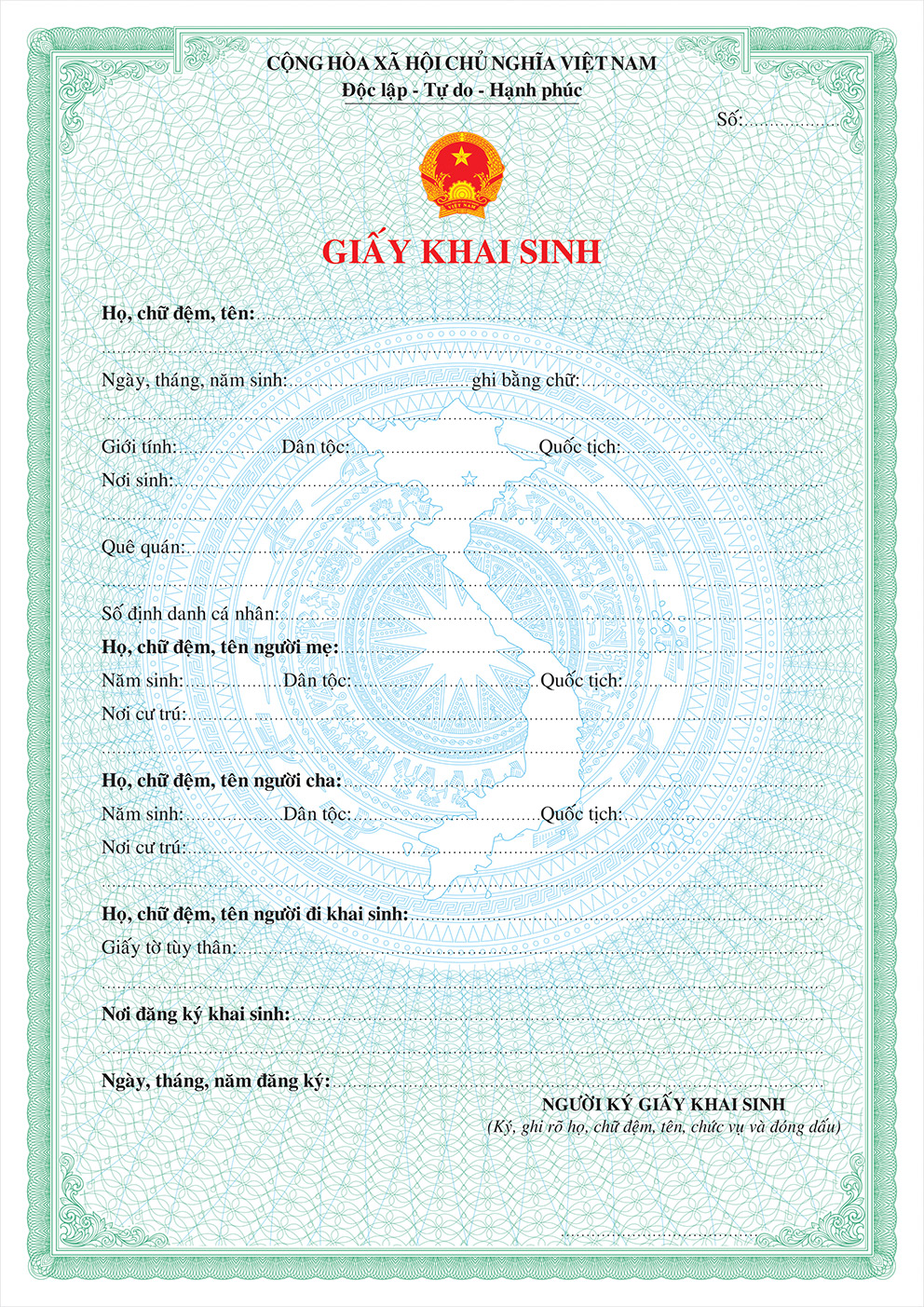 TTTrình tự thực hiệnCách thức thực hiệnThời gian giải quyếtBước 1Nộp hồ sơ thủ tục hành chính: Cá nhân chuẩn bị hồ sơ đầy đủ theo quy định và nộp hồ sơ qua các cách thức sau:1. Nộp trực tiếp qua Bộ phận tiếp nhận và trả kết quả của UBND cấp xã.2. Thông qua dịch vụ bưu chính công ích.3. Qua Cổng dịch vụ công Quốc gia (dichvucong.gov.vn) hoặc Cổng dịch vụ công Tỉnh (dichvucong.dongthap.gov.vn).- Sáng: từ 07 giờ đến 11 giờ 30 phút;- Chiều: từ 13 giờ 30 đến 17 giờ của các ngày làm việc.Bước 2Tiếp nhận và chuyển hồ sơ thủ tục hành chínhĐối với hồ sơ được nộp trực tiếp qua Bộ phận tiếp nhận và trả kết quả hoặc thông qua dịch vụ bưu chính công ích công chức tiếp nhận  hồ sơ tại Bộ phận tiếp nhận và trả kết quả xem xét, kiểm tra tính chính xác, đầy đủ của hồ sơ; quét (scan) và lưu trữ hồ sơ điện tử, cập nhật vào cơ sở dữ liệu của phần mềm một cửa điện tử của Tỉnh.Đối với hồ sơ được nộp qua Cổng dịch vụ công Tỉnh (dichvucong.dongthap.gov.vn), Cổng dịch vụ công Quốc gia (dichvucong.gov.vn), công chức tiếp nhận hồ sơ tại Bộ phận tiếp nhận và trả kết quả xem xét kiểm tra tính chính xác, đầy đủ của hồ sơ và lưu trữ hồ sơ điện tử.a) Trường hợp hồ sơ chưa đầy đủ, chưa chính xác theo quy định, công chức tiếp nhận  hồ sơ phải hướng dẫn đại diện tổ chức, cá nhân bổ sung, hoàn thiện hồ sơ theo quy định và nêu rõ lý do theo mẫu Phiếu yêu cầu bổ sung, hoàn thiện hồ sơ; b) Trường hợp từ chối nhận hồ sơ, công chức tiếp nhận  hồ sơ phải nêu rõ lý do theo mẫu Phiếu từ chối giải quyết hồ sơ thủ tục hành chính;c) Trường hợp hồ sơ đầy đủ, chính xác theo quy định công chức tiếp nhận  hồ sơ và lập Giấy tiếp nhận hồ sơ và hẹn ngày trả kết quả; đồng thời, chuyển cho cơ quan có thẩm quyền để giải quyết theo quy trình.- Đối với hồ sơ nộp trực tuyến: Việc thông báo được thực hiện thông qua chức năng gửi thư điện tử, gửi tin nhắn tới người dân của Cổng Dịch vụ công của Tỉnh hoặc Cổng dịch vụ công Quốc gia.Chuyển ngay hồ sơ tiếp nhận trực tiếp trong ngày làm việc (không để quá 04 giờ làm việc) hoặc chuyển vào đầu giờ ngày làm việc tiếp theo đối với trường hợp tiếp nhận sau 15 giờ hàng ngày.Bước 3Giải quyết thủ tục hành chínhSau khi nhận hồ sơ thủ tục hành chính (hồ sơ giấy hoặc hồ sơ điện tử) từ Bộ phận tiếp nhận và trả kết quả công chức tư pháp - hộ tịch xem xét, thẩm định hồ sơ, trình phê duyệt kết quả giải quyết thủ tục hành chính:05 ngày làm việc nếu đăng ký lại khai sinh được thực hiện tại Ủy ban nhân dân cấp xã là nơi đã đăng ký khai sinh trước đây, 25 ngày nếu đăng ký lại khai sinh được thực hiện tại Ủy ban nhân dân cấp xã không phải là nơi đã đăng ký khai sinh trước đây, trong đó: Bước 3Giải quyết thủ tục hành chínha) Nếu việc đăng ký lại khai sinh được thực hiện tại Ủy ban nhân dân cấp xã là nơi đã đăng ký khai sinh trước đây05 ngày, trong đó:Bước 3Giải quyết thủ tục hành chính1. Tiếp nhận hồ sơ (Bộ phận TN&TKQ)0,5 ngàyBước 3Giải quyết thủ tục hành chính2. Giải quyết hồ sơ, trong đó:4,5 ngàyBước 3Giải quyết thủ tục hành chính+ Công chức tư pháp - hộ tịch03 ngàyBước 3Giải quyết thủ tục hành chính+ Lãnh đạo Ủy ban nhân dân cấp xã 01 ngày+ Văn thư0,5 ngàyb) Nếu việc đăng ký lại khai sinh được thực hiện tại Ủy ban nhân dân cấp xã không phải là nơi đã đăng ký khai sinh trước đây.25 ngày, trong đó:1. Tiếp nhận hồ sơ (Bộ phận TN&TKQ)01 ngày2. Giải quyết hồ sơ, trong đó:24 ngày- Ủy ban nhân dân cấp xã đã đăng ký khai sinh trước đây:+ Công chức tư pháp - hộ tịch + Lãnh đạo Ủy ban nhân dân cấp xã+ Văn thư 04 ngày02 ngày01 ngày01 ngày- Ủy ban nhân dân cấp xã nơi người yêu cầu đăng ký lại khai sinh đã đăng ký khai sinh trước đây trong trường hợp thực hiện đăng ký lại khai sinh tại Ủy ban nhân dân cấp xã nơi thường trú (thực hiện việc xác minh)20 ngàyBước 4Trả kết quả giải quyết thủ tục hành chínhCông chức tiếp nhận và trả kết quả nhập vào sổ theo dõi hồ sơ và phần mềm điện tử thực hiện như sau:- Thông báo cho cá nhân biết trước qua tin nhắn, thư điện tử, điện thoại hoặc qua mạng xã hội được cấp có thẩm quyền cho phép đối với hồ sơ giải quyết thủ tục hành chính trước thời hạn quy định.- Cá nhân nhận kết quả giải quyết thủ tục hành chính theo thời gian, địa điểm ghi trên Giấy tiếp nhận hồ sơ và hẹn trả kết quả (xuất trình giấy hẹn trả kết quả). Công chức trả kết quả kiểm tra phiếu hẹn và yêu cầu người đến nhận kết quả ký nhận vào sổ và trao kết quả. - Trường hợp nhận kết quả thông qua dịch vụ bưu chính công ích. (đăng ký theo hướng dẫn của Bưu điện) (nếu có).- Đối với hồ sơ nộp trực tuyến: Cá nhân nhận kết quả trực tiếp tại Bộ phận tiếp nhận và trả kết quả của UBND cấp xã theo thông tin phản hồi (thư điện tử, tin nhắn) của Cổng Dịch vụ công của Tỉnh hoặc Cổng dịch vụ công Quốc gia, khi đi mang theo hồ sơ gốc để đối chiếu và nộp lại cho cán bộ tiếp nhận hồ sơ.- Sáng: từ 07 giờ đến 11 giờ 30 phút;- Chiều: từ 13 giờ 30 đến 17 giờ của các ngày làm việc.Thành phần hồ sơ lưuBộ phận lưu trữThời gian lưu- Như mục 14.2;- Kết quả giải quyết TTHC hoặc Văn bản trả lời của đơn vị đối với hồ sơ không đáp ứng yêu cầu, điều kiện.- Hồ sơ thẩm định (nếu có)- Văn bản trình cơ quan cấp trên (nếu có)Công chức tư pháp – hộ tịch được giao xử lý hồ sơTừ 01 năm, sau đó chuyển hồ sơ đến kho lưu trữ của UBND cấp xãCác biểu mẫu theo  Khoản 1, Điều 9, Thông tư số 01/2018/TT-VPCP ngày 23 tháng 11 năm 2018 của Bộ trưởng, Chủ nhiệm Văn phòng Chính phủ quy định chi tiết một số điều và biện pháp thi hành Nghị định số 61/2018/NĐ-CP ngày 23 tháng 4 năm 2018 của Chính phủ về thực hiện cơ chế một cửa, một cửa liên thông trong giải quyết thủ tục hành chính. Bộ phận tiếp nhận và trả kết quả của UBND cấp xã.Từ 01 năm, sau đó chuyển hồ sơ đến kho lưu trữ của UBND cấp xãNgười yêu cầu(Ký, ghi rõ họ, chữ đệm, tên)Đề nghị cấp bản sao(8): Có , Không 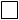 Số lượng:…….bản